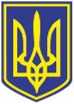 УКРАЇНАЧОРНОМОРСЬКИЙ МІСЬКИЙ ГОЛОВАР О З П О Р Я Д Ж Е Н Н Я     06.02.2023                                                                26        Відповідно  до поданих заяв міському  голові  від  жителів міста  про надання матеріальної допомоги на лікування, згідно з п.3.5 р. ІІІ заходів Міської цільової програми соціального захисту та надання соціальних послуг населенню Чорноморської територіальної  громади  на 2021-2025  роки,  затвердженої  рішенням  Чорноморської міської  ради Одеського району Одеської області від 24.12.2020  № 16-VIII, враховуючи рекомендації засідання міської координаційної ради з питань соціального захисту малозабезпечених верств населення, протокол  від 23.01.2023  № 1, керуючись ст. ст. 42, 64 Закону України              «Про місцеве самоврядування в Україні»,        1. Надати одноразову матеріальну  допомогу з коштів бюджету Чорноморської міської територіальної громади,  передбачених  на  соціальний  захист  населення:        2. Фінансовому управлінню Чорноморської міської ради Одеського району Одеської області  (Ольга Яковенко) перерахувати виконавчому комітету Чорноморської міської  ради Одеського району Одеської області 188000,00 грн за рахунок коштів бюджету Чорноморської міської територіальної громади, передбачених на соціальний захист населення.          3. Відділу бухгалтерського обліку та звітності виконавчого комітету Чорноморської міської ради Одеського району Одеської області (Оксана Бонєва) виплатити матеріальну  допомогу.        4. Контроль    за    виконанням    даного    розпорядження    покласти на   заступника міського голови Наталю Яволову.            Міський голова                                                                                  Василь ГУЛЯЄВ Про    надання    матеріальної    допомоги -Філоті Вероніці Миколаївні8000грн-Заінчковській Надії Георгіївні5000грн-Гайтанжию Володимиру Миколайовичу 5000грн-Василенку Роману Валентиновичу5000грн-Жучкіній  Наталії Олександрівні5000грн-Лясеку Олександру Дмитровичу4000грн-Орєхову Юрію Олексійовичу5000грн-Білому Вадиму Борисовичу8000грн-Федоренко Світлані Ігорівні19000грн-Полозкову Михайлу Анатолійовичу5000грн-Джирмі Людмилі Євгенівні1500грн-Рожкован Катерині Миколаївні7000грн-Савіновській Аріадне Іванівні5000грн-Шерешило Оксані Миколаївні3000грн-Ковальову Вадиму Миколайовичу2000грн-Осколковій Галині Юхимівні7000грн-Андрієнко Вірі Тихонівні5000грн-Андрієнку Сергію Борисовичу5000грн-Чернецькій Еліні Сергіївні3000грн-Вініченко Світлані Анатоліївні8000грн-Мокрянському Володимиру Миколайовичу1500грн-Загребельній Олені Анатоліївні5000грн-Білоус Тетяні Іванівні2000грн-Назарчук Марії Олександрівні10000грн-Бабій Зінаїді Петрівні8000грн-Ткач Ганні Валентинівні3000грн-Ільїну Євгену Леонідовичу10000грн-Рожко Вірі Іванівні8000грн-Колибабі Володимиру Юхимовичу15000грн-Незнакомову Олександру Анатолійовичу10000грн188000грн